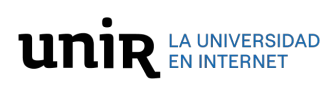 Firmado doctorandoDNI/ pasaporte/nº identificativo UEDOCTORANDO (Nombre y apellidos)TeléfonoCorreo ElectrónicoPrograma de DoctoradoTítulo de la TesisPropuesta de nuevo director/codirector-es de Tesis:Propuesta de nuevo director/codirector-es de Tesis:DNI/ pasaporte/nº identificativo UEDIRECTOR (Nombre y apellidos)DNI/ pasaporte/nº identificativo UECODIRECTOR 1 (Nombre y apellidos), en su casoDNI/ pasaporte/nº identificativo UECODIRECTOR 2 (Nombre y apellidos), en su casoPropuesta de nuevo tutor de Tesis:Propuesta de nuevo tutor de Tesis:DNI/ pasaporte/nº identificativo UETUTOR (Nombre y apellidos)Renuncia del anterior director/codirector-es/tutor de la TesisRenuncia del anterior director/codirector-es/tutor de la TesisDNI/ pasaporte/nº identificativo UEDIRECTOR (Nombre y apellidos)DNI/ pasaporte/nº identificativo UECODIRECTOR 1 (Nombre y apellidos), en su casoDNI/ pasaporte/nº identificativo UECODIRECTOR 2 (Nombre y apellidos), en su casoDNI/ pasaporte/nº identificativo UETUTOR (Nombre y apellidos)Fdo.__________________TutorFdo.___________________DirectorFdo.________________ Codirector 1Fdo.________________ Codirector 2